Before completing this form, please read the accompanying guidance notes. Please write clearly in black ink or type.Confidential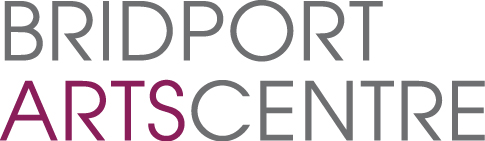 Job Application FormTitle of post applied for:Job Ref:1. PERSONAL DETAILS (BLOCK CAPITALS PLEASE)2. EDUCATION AND PROFESSIONAL QUALIFICATIONS    (Original documents as proof of qualification will be required at interview.)3. PRESENT POST4. PREVIOUS EMPLOYMENT   (Please use continuation sheet if necessary.)5. RELEVANT SKILLS, ABILITIES, KNOWLEDGE, EXPERIENCE AND YOUR REASONS FOR APPLYING FOR THIS JOB (Please continue on additional sheets if necessary)6. OTHER INFORMATION7. REFERENCES8. DECLARATION